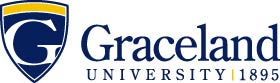 2017-2018Bachelor of Arts (B.A.) Degree - Social Media MarketingName:       ID:      Bachelor of Arts (B.A.) Degree - Social Media MarketingName:       ID:      Bachelor of Arts (B.A.) Degree - Social Media MarketingName:       ID:      Bachelor of Arts (B.A.) Degree - Social Media MarketingName:       ID:      Bachelor of Arts (B.A.) Degree - Social Media MarketingName:       ID:      Bachelor of Arts (B.A.) Degree - Social Media MarketingName:       ID:      Bachelor of Arts (B.A.) Degree - Social Media MarketingName:       ID:      Bachelor of Arts (B.A.) Degree - Social Media MarketingName:       ID:      Courses in BOLD are required by this majorCourses in regular type are to fulfill essential education requirements and DO NOT have to be taken the specific semester stated.Courses in ITALIC are strongly recommended+denotes courses offered only every other yearALSO REQUIRED FOR GRADUATION120 credit hours39 Upper division credits2.00 GPACompletion of all major & essential ed requirementsBachelor of Arts (B.A.) Degree - Social Media MarketingName:       ID:      Bachelor of Arts (B.A.) Degree - Social Media MarketingName:       ID:      Bachelor of Arts (B.A.) Degree - Social Media MarketingName:       ID:      Bachelor of Arts (B.A.) Degree - Social Media MarketingName:       ID:      Bachelor of Arts (B.A.) Degree - Social Media MarketingName:       ID:      Bachelor of Arts (B.A.) Degree - Social Media MarketingName:       ID:      Bachelor of Arts (B.A.) Degree - Social Media MarketingName:       ID:      Bachelor of Arts (B.A.) Degree - Social Media MarketingName:       ID:      Courses in BOLD are required by this majorCourses in regular type are to fulfill essential education requirements and DO NOT have to be taken the specific semester stated.Courses in ITALIC are strongly recommended+denotes courses offered only every other yearALSO REQUIRED FOR GRADUATION120 credit hours39 Upper division credits2.00 GPACompletion of all major & essential ed requirementsFirst Year FallLO GoalSem HoursDate MetFirst Year SpringLO GoalSem HoursDate MetCourses in BOLD are required by this majorCourses in regular type are to fulfill essential education requirements and DO NOT have to be taken the specific semester stated.Courses in ITALIC are strongly recommended+denotes courses offered only every other yearALSO REQUIRED FOR GRADUATION120 credit hours39 Upper division credits2.00 GPACompletion of all major & essential ed requirementsECON1300 Macroeconomics5c3ECON1320 Microeconomics5c3Courses in BOLD are required by this majorCourses in regular type are to fulfill essential education requirements and DO NOT have to be taken the specific semester stated.Courses in ITALIC are strongly recommended+denotes courses offered only every other yearALSO REQUIRED FOR GRADUATION120 credit hours39 Upper division credits2.00 GPACompletion of all major & essential ed requirementsARTS1680  Computer Graphics for Art & Design3Knowledge of the Physical and natural World: Science      6a3Courses in BOLD are required by this majorCourses in regular type are to fulfill essential education requirements and DO NOT have to be taken the specific semester stated.Courses in ITALIC are strongly recommended+denotes courses offered only every other yearALSO REQUIRED FOR GRADUATION120 credit hours39 Upper division credits2.00 GPACompletion of all major & essential ed requirementsARTS1680  Computer Graphics for Art & Design3MATH1380 Intro to Statistics6b3Courses in BOLD are required by this majorCourses in regular type are to fulfill essential education requirements and DO NOT have to be taken the specific semester stated.Courses in ITALIC are strongly recommended+denotes courses offered only every other yearALSO REQUIRED FOR GRADUATION120 credit hours39 Upper division credits2.00 GPACompletion of all major & essential ed requirementsENGL1100 Discourse I ORENGL1120 Honors Discourse I1a3ENGL2100 Discourse II ORENGL2120 Honors Discourse II1b3Courses in BOLD are required by this majorCourses in regular type are to fulfill essential education requirements and DO NOT have to be taken the specific semester stated.Courses in ITALIC are strongly recommended+denotes courses offered only every other yearALSO REQUIRED FOR GRADUATION120 credit hours39 Upper division credits2.00 GPACompletion of all major & essential ed requirementsCOMM1250 Introduction to Communication Theory3ARTS1710 Introduction to Graphic Design3Courses in BOLD are required by this majorCourses in regular type are to fulfill essential education requirements and DO NOT have to be taken the specific semester stated.Courses in ITALIC are strongly recommended+denotes courses offered only every other yearALSO REQUIRED FOR GRADUATION120 credit hours39 Upper division credits2.00 GPACompletion of all major & essential ed requirementsINTD1100 Critical Thinking in Arts & Sciences23Courses in BOLD are required by this majorCourses in regular type are to fulfill essential education requirements and DO NOT have to be taken the specific semester stated.Courses in ITALIC are strongly recommended+denotes courses offered only every other yearALSO REQUIRED FOR GRADUATION120 credit hours39 Upper division credits2.00 GPACompletion of all major & essential ed requirementsINTD1100 Critical Thinking in Arts & Sciences23Courses in BOLD are required by this majorCourses in regular type are to fulfill essential education requirements and DO NOT have to be taken the specific semester stated.Courses in ITALIC are strongly recommended+denotes courses offered only every other yearALSO REQUIRED FOR GRADUATION120 credit hours39 Upper division credits2.00 GPACompletion of all major & essential ed requirementsTotal Hours15Total Hours15Courses in BOLD are required by this majorCourses in regular type are to fulfill essential education requirements and DO NOT have to be taken the specific semester stated.Courses in ITALIC are strongly recommended+denotes courses offered only every other yearALSO REQUIRED FOR GRADUATION120 credit hours39 Upper division credits2.00 GPACompletion of all major & essential ed requirementsNotes:      Notes:      Notes:      Notes:      Notes:      Notes:      Notes:      Notes:      Courses in BOLD are required by this majorCourses in regular type are to fulfill essential education requirements and DO NOT have to be taken the specific semester stated.Courses in ITALIC are strongly recommended+denotes courses offered only every other yearALSO REQUIRED FOR GRADUATION120 credit hours39 Upper division credits2.00 GPACompletion of all major & essential ed requirementsSecond Year FallLO GoalSemHoursDate MetSecond Year SpringLO GoalSem HoursDate MetCourses in BOLD are required by this majorCourses in regular type are to fulfill essential education requirements and DO NOT have to be taken the specific semester stated.Courses in ITALIC are strongly recommended+denotes courses offered only every other yearALSO REQUIRED FOR GRADUATION120 credit hours39 Upper division credits2.00 GPACompletion of all major & essential ed requirementsKnowledge of the Human Culture: Histories      5d3COMM2300 Introduction to Media Technology3Courses in BOLD are required by this majorCourses in regular type are to fulfill essential education requirements and DO NOT have to be taken the specific semester stated.Courses in ITALIC are strongly recommended+denotes courses offered only every other yearALSO REQUIRED FOR GRADUATION120 credit hours39 Upper division credits2.00 GPACompletion of all major & essential ed requirementsEDUC2100 Technology as a tool for Discovery and Innovation**43CSIT1060 Introduction to Web Page Programming3Courses in BOLD are required by this majorCourses in regular type are to fulfill essential education requirements and DO NOT have to be taken the specific semester stated.Courses in ITALIC are strongly recommended+denotes courses offered only every other yearALSO REQUIRED FOR GRADUATION120 credit hours39 Upper division credits2.00 GPACompletion of all major & essential ed requirementsGlobal Learning**      43Knowledge of the Human Culture: Humanities      5b3Courses in BOLD are required by this majorCourses in regular type are to fulfill essential education requirements and DO NOT have to be taken the specific semester stated.Courses in ITALIC are strongly recommended+denotes courses offered only every other yearALSO REQUIRED FOR GRADUATION120 credit hours39 Upper division credits2.00 GPACompletion of all major & essential ed requirementsKnowledge of the Physical and Natural World: Math      6b3Knowledge of the Human Culture: Arts5a3Courses in BOLD are required by this majorCourses in regular type are to fulfill essential education requirements and DO NOT have to be taken the specific semester stated.Courses in ITALIC are strongly recommended+denotes courses offered only every other yearALSO REQUIRED FOR GRADUATION120 credit hours39 Upper division credits2.00 GPACompletion of all major & essential ed requirementsElective      3Elective      3Courses in BOLD are required by this majorCourses in regular type are to fulfill essential education requirements and DO NOT have to be taken the specific semester stated.Courses in ITALIC are strongly recommended+denotes courses offered only every other yearALSO REQUIRED FOR GRADUATION120 credit hours39 Upper division credits2.00 GPACompletion of all major & essential ed requirementsTotal Hours15Total Hours15Courses in BOLD are required by this majorCourses in regular type are to fulfill essential education requirements and DO NOT have to be taken the specific semester stated.Courses in ITALIC are strongly recommended+denotes courses offered only every other yearALSO REQUIRED FOR GRADUATION120 credit hours39 Upper division credits2.00 GPACompletion of all major & essential ed requirementsCourses in BOLD are required by this majorCourses in regular type are to fulfill essential education requirements and DO NOT have to be taken the specific semester stated.Courses in ITALIC are strongly recommended+denotes courses offered only every other yearALSO REQUIRED FOR GRADUATION120 credit hours39 Upper division credits2.00 GPACompletion of all major & essential ed requirementsThird Year Fall(check your degree audit!)LO GoalSemHoursDate MetThird Year SpringLO GoalSem HoursDate MetBUAD3330 Prin. of Marketing3ARTS3640 Interactive Design3ARTS3630 Systems in Design3COMM3140 Campaigns and Theories of Persuasion(EOY)3COMM2500 Introduction to Mass Media (EOY) 3BUAD3600 Electronic Commerce (EOY)3ENGL3100 Discourse III 1c3COMM2100 Introduction to Organizational Comm. (EOY)++3Elective      3Ethical Thinking & Action*      33Total Hours15Total Hours15Notes: Summer internship in Social Media Marketing strongly encouragedNotes: Summer internship in Social Media Marketing strongly encouragedNotes: Summer internship in Social Media Marketing strongly encouragedNotes: Summer internship in Social Media Marketing strongly encouragedNotes: Summer internship in Social Media Marketing strongly encouragedNotes: Summer internship in Social Media Marketing strongly encouragedNotes: Summer internship in Social Media Marketing strongly encouragedNotes: Summer internship in Social Media Marketing strongly encouragedNotes: Summer internship in Social Media Marketing strongly encouragedNotes: Summer internship in Social Media Marketing strongly encouragedNotes: Summer internship in Social Media Marketing strongly encouragedNotes: Summer internship in Social Media Marketing strongly encouragedNotes: Summer internship in Social Media Marketing strongly encouragedNotes: Summer internship in Social Media Marketing strongly encouragedNotes: Summer internship in Social Media Marketing strongly encouragedNotes: Summer internship in Social Media Marketing strongly encouragedFourth Year Fall(apply for graduation!)LO GoalSemHoursDate MetFourth Year SpringLO GoalSem HoursDate MetCOMM3900 Emerging & Social Media (EOY) 3BUAD4210 Seminar in Social Media Marketing3BUAD3450 Organizational Behavior3BUAD3500 Marketing Strategies3Elective      3Elective      3Elective      3Elective      3Elective      3Elective     3Total Hours15Total Hours15Notes:      Notes:      Notes:      Notes:      Notes:      Notes:      Notes:      Notes:      *BUAD3200 Business Ethics satisfies the ethical thinking & action goalDISCLAIMER:  These plans are to be used as guides only and are subject to changes in curriculum requirements. Refer to your Graceland Catalog for complete and accurate information. Some courses listed on the plans may have prerequisites that have not been stated. The student has the ultimate responsibility for scheduling and meeting the graduation requirements.*BUAD3200 Business Ethics satisfies the ethical thinking & action goalDISCLAIMER:  These plans are to be used as guides only and are subject to changes in curriculum requirements. Refer to your Graceland Catalog for complete and accurate information. Some courses listed on the plans may have prerequisites that have not been stated. The student has the ultimate responsibility for scheduling and meeting the graduation requirements.*BUAD3200 Business Ethics satisfies the ethical thinking & action goalDISCLAIMER:  These plans are to be used as guides only and are subject to changes in curriculum requirements. Refer to your Graceland Catalog for complete and accurate information. Some courses listed on the plans may have prerequisites that have not been stated. The student has the ultimate responsibility for scheduling and meeting the graduation requirements.*BUAD3200 Business Ethics satisfies the ethical thinking & action goalDISCLAIMER:  These plans are to be used as guides only and are subject to changes in curriculum requirements. Refer to your Graceland Catalog for complete and accurate information. Some courses listed on the plans may have prerequisites that have not been stated. The student has the ultimate responsibility for scheduling and meeting the graduation requirements.*BUAD3200 Business Ethics satisfies the ethical thinking & action goalDISCLAIMER:  These plans are to be used as guides only and are subject to changes in curriculum requirements. Refer to your Graceland Catalog for complete and accurate information. Some courses listed on the plans may have prerequisites that have not been stated. The student has the ultimate responsibility for scheduling and meeting the graduation requirements.*BUAD3200 Business Ethics satisfies the ethical thinking & action goalDISCLAIMER:  These plans are to be used as guides only and are subject to changes in curriculum requirements. Refer to your Graceland Catalog for complete and accurate information. Some courses listed on the plans may have prerequisites that have not been stated. The student has the ultimate responsibility for scheduling and meeting the graduation requirements.*BUAD3200 Business Ethics satisfies the ethical thinking & action goalDISCLAIMER:  These plans are to be used as guides only and are subject to changes in curriculum requirements. Refer to your Graceland Catalog for complete and accurate information. Some courses listed on the plans may have prerequisites that have not been stated. The student has the ultimate responsibility for scheduling and meeting the graduation requirements.*BUAD3200 Business Ethics satisfies the ethical thinking & action goalDISCLAIMER:  These plans are to be used as guides only and are subject to changes in curriculum requirements. Refer to your Graceland Catalog for complete and accurate information. Some courses listed on the plans may have prerequisites that have not been stated. The student has the ultimate responsibility for scheduling and meeting the graduation requirements.Updated:8/2/17*BUAD3200 Business Ethics satisfies the ethical thinking & action goalDISCLAIMER:  These plans are to be used as guides only and are subject to changes in curriculum requirements. Refer to your Graceland Catalog for complete and accurate information. Some courses listed on the plans may have prerequisites that have not been stated. The student has the ultimate responsibility for scheduling and meeting the graduation requirements.*BUAD3200 Business Ethics satisfies the ethical thinking & action goalDISCLAIMER:  These plans are to be used as guides only and are subject to changes in curriculum requirements. Refer to your Graceland Catalog for complete and accurate information. Some courses listed on the plans may have prerequisites that have not been stated. The student has the ultimate responsibility for scheduling and meeting the graduation requirements.*BUAD3200 Business Ethics satisfies the ethical thinking & action goalDISCLAIMER:  These plans are to be used as guides only and are subject to changes in curriculum requirements. Refer to your Graceland Catalog for complete and accurate information. Some courses listed on the plans may have prerequisites that have not been stated. The student has the ultimate responsibility for scheduling and meeting the graduation requirements.*BUAD3200 Business Ethics satisfies the ethical thinking & action goalDISCLAIMER:  These plans are to be used as guides only and are subject to changes in curriculum requirements. Refer to your Graceland Catalog for complete and accurate information. Some courses listed on the plans may have prerequisites that have not been stated. The student has the ultimate responsibility for scheduling and meeting the graduation requirements.*BUAD3200 Business Ethics satisfies the ethical thinking & action goalDISCLAIMER:  These plans are to be used as guides only and are subject to changes in curriculum requirements. Refer to your Graceland Catalog for complete and accurate information. Some courses listed on the plans may have prerequisites that have not been stated. The student has the ultimate responsibility for scheduling and meeting the graduation requirements.*BUAD3200 Business Ethics satisfies the ethical thinking & action goalDISCLAIMER:  These plans are to be used as guides only and are subject to changes in curriculum requirements. Refer to your Graceland Catalog for complete and accurate information. Some courses listed on the plans may have prerequisites that have not been stated. The student has the ultimate responsibility for scheduling and meeting the graduation requirements.*BUAD3200 Business Ethics satisfies the ethical thinking & action goalDISCLAIMER:  These plans are to be used as guides only and are subject to changes in curriculum requirements. Refer to your Graceland Catalog for complete and accurate information. Some courses listed on the plans may have prerequisites that have not been stated. The student has the ultimate responsibility for scheduling and meeting the graduation requirements.*BUAD3200 Business Ethics satisfies the ethical thinking & action goalDISCLAIMER:  These plans are to be used as guides only and are subject to changes in curriculum requirements. Refer to your Graceland Catalog for complete and accurate information. Some courses listed on the plans may have prerequisites that have not been stated. The student has the ultimate responsibility for scheduling and meeting the graduation requirements.